به نام ایزد  دانا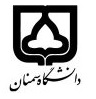 (کاربرگ طرح درس)                   تاریخ بهروز رسانی: 14/11/99دانشکده     علوم ریاضی، آمار و کامپیوتر                                               نیمسال دوم سال تحصیلی 00-99بودجهبندی درسمقطع: کارشناسی▇  کارشناسی ارشد□  دکتری□مقطع: کارشناسی▇  کارشناسی ارشد□  دکتری□مقطع: کارشناسی▇  کارشناسی ارشد□  دکتری□تعداد واحد: نظری... عملی...تعداد واحد: نظری... عملی...فارسی: طراحی و تحلیل الگوریتم هافارسی: طراحی و تحلیل الگوریتم هانام درسپیشنیازها و همنیازها: ساختمان داده ها، مبانی ترکیبیاتپیشنیازها و همنیازها: ساختمان داده ها، مبانی ترکیبیاتپیشنیازها و همنیازها: ساختمان داده ها، مبانی ترکیبیاتپیشنیازها و همنیازها: ساختمان داده ها، مبانی ترکیبیاتپیشنیازها و همنیازها: ساختمان داده ها، مبانی ترکیبیاتلاتین: Algorithm Analysis and designلاتین: Algorithm Analysis and designنام درسشماره تلفن اتاق:شماره تلفن اتاق:شماره تلفن اتاق:شماره تلفن اتاق:مدرس/مدرسین: فاطمه هل اتائیمدرس/مدرسین: فاطمه هل اتائیمدرس/مدرسین: فاطمه هل اتائیمدرس/مدرسین: فاطمه هل اتائیمنزلگاه اینترنتی: http://halataei.profile.semnan.ac.irمنزلگاه اینترنتی: http://halataei.profile.semnan.ac.irمنزلگاه اینترنتی: http://halataei.profile.semnan.ac.irمنزلگاه اینترنتی: http://halataei.profile.semnan.ac.irپست الکترونیکی: halataei@semnan.ac.irپست الکترونیکی: halataei@semnan.ac.irپست الکترونیکی: halataei@semnan.ac.irپست الکترونیکی: halataei@semnan.ac.irبرنامه تدریس در هفته و شماره کلاس: سه شنبه 19-17 ؛ چهارشنبه 19-17برنامه تدریس در هفته و شماره کلاس: سه شنبه 19-17 ؛ چهارشنبه 19-17برنامه تدریس در هفته و شماره کلاس: سه شنبه 19-17 ؛ چهارشنبه 19-17برنامه تدریس در هفته و شماره کلاس: سه شنبه 19-17 ؛ چهارشنبه 19-17برنامه تدریس در هفته و شماره کلاس: سه شنبه 19-17 ؛ چهارشنبه 19-17برنامه تدریس در هفته و شماره کلاس: سه شنبه 19-17 ؛ چهارشنبه 19-17برنامه تدریس در هفته و شماره کلاس: سه شنبه 19-17 ؛ چهارشنبه 19-17برنامه تدریس در هفته و شماره کلاس: سه شنبه 19-17 ؛ چهارشنبه 19-17اهداف درس: آشنایی با تکنیک های الگوریتم نویسی، تحلیل الگوریتم ها به لحاظ کارایی و پیچیدگی، دانشجویان توانمندی پیاده سازی الگوریتم ها را باید کسب کننداهداف درس: آشنایی با تکنیک های الگوریتم نویسی، تحلیل الگوریتم ها به لحاظ کارایی و پیچیدگی، دانشجویان توانمندی پیاده سازی الگوریتم ها را باید کسب کننداهداف درس: آشنایی با تکنیک های الگوریتم نویسی، تحلیل الگوریتم ها به لحاظ کارایی و پیچیدگی، دانشجویان توانمندی پیاده سازی الگوریتم ها را باید کسب کننداهداف درس: آشنایی با تکنیک های الگوریتم نویسی، تحلیل الگوریتم ها به لحاظ کارایی و پیچیدگی، دانشجویان توانمندی پیاده سازی الگوریتم ها را باید کسب کننداهداف درس: آشنایی با تکنیک های الگوریتم نویسی، تحلیل الگوریتم ها به لحاظ کارایی و پیچیدگی، دانشجویان توانمندی پیاده سازی الگوریتم ها را باید کسب کننداهداف درس: آشنایی با تکنیک های الگوریتم نویسی، تحلیل الگوریتم ها به لحاظ کارایی و پیچیدگی، دانشجویان توانمندی پیاده سازی الگوریتم ها را باید کسب کننداهداف درس: آشنایی با تکنیک های الگوریتم نویسی، تحلیل الگوریتم ها به لحاظ کارایی و پیچیدگی، دانشجویان توانمندی پیاده سازی الگوریتم ها را باید کسب کننداهداف درس: آشنایی با تکنیک های الگوریتم نویسی، تحلیل الگوریتم ها به لحاظ کارایی و پیچیدگی، دانشجویان توانمندی پیاده سازی الگوریتم ها را باید کسب کنندامکانات آموزشی مورد نیاز: امکانات آموزشی مورد نیاز: امکانات آموزشی مورد نیاز: امکانات آموزشی مورد نیاز: امکانات آموزشی مورد نیاز: امکانات آموزشی مورد نیاز: امکانات آموزشی مورد نیاز: امکانات آموزشی مورد نیاز: امتحان پایانترمامتحان میانترمارزشیابی مستمر(کوئیز)ارزشیابی مستمر(کوئیز)فعالیتهای کلاسی و آموزشیفعالیتهای کلاسی و آموزشینحوه ارزشیابینحوه ارزشیابی582255درصد نمرهدرصد نمرهCormen, Leiserson, Rivest, Stein, Introduction to Algorithms, 3rd edition, MIT PressCormen, Leiserson, Rivest, Stein, Introduction to Algorithms, 3rd edition, MIT PressCormen, Leiserson, Rivest, Stein, Introduction to Algorithms, 3rd edition, MIT PressCormen, Leiserson, Rivest, Stein, Introduction to Algorithms, 3rd edition, MIT PressCormen, Leiserson, Rivest, Stein, Introduction to Algorithms, 3rd edition, MIT PressCormen, Leiserson, Rivest, Stein, Introduction to Algorithms, 3rd edition, MIT Pressمنابع و مآخذ درسمنابع و مآخذ درستوضیحاتمبحثشماره هفته آموزشیمرور مباحث مربوط به ساختمان داده1تعرف مفاهیم مربوط به آنالیز مجانبی2تمرین سری 1حل روابط بازگشتی، قضیه اساسی، ارزیابی دانشجویان3تکنیک تقسیم وغلبه؛ مرتب سازی ادغامی؛ ضرب اعداد بزرگ4تمرین سری 2الگوریتم استراسن، الگوریتم یافتن نزدیکترین نقاط در صفحه5مرور مباحث مربوط به گراف ها، الگوریتم های پیمایش گراف و تحلیل آنها6تمرین سری 3ارزیابی دانشجویان، حل تمرین و رفع اشکال7تکنیک برنامه ریزی پویا، ضرب زنجیره ای ماتریس ها، بلندترین زیر دنباله مشترک8تمرین سری 4درخت جستجوی دودویی بهینه، الگوریتم فاصله ویرایشی9تکنیک حریصانه، مسئله انتخاب فعالیت، کدگذاری هافمن10تمرین سری 5مسئله زمانبندی فعالیت ها، مسئله کوله پشتی11امتحان میانترم تا جلسه 9ارزیابی دانشجویان، امتحان میان ترم12الگوریتم پریم، کروسکال13الگوریتم دایجسترا، بلمن فورد14تمرین سری 6الگوریتم فلوید وارشال، مسائل NP-کامل15الگوریتم های تصادفی، تقریبی16